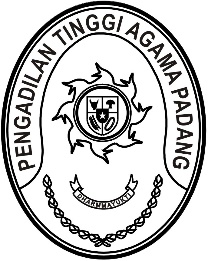 Nomor     	: W3-A/     /HM.00/9/2022	13 September 2022Lampiran	: -Perihal	:	Undangan Sosialisasi Seleksi dan PenjaringanCalon Hakim Agung dan Calon Hakim Ad Hoc 
di Mahkamah Agung RIYth.   Wakil KetuaHakim Tinggi PTA PadangMenindaklanjuti surat Pelaksana Harian Direktur Jenderal Badan Peradilan Agama Mahkamah Agung RI nomor 3841/DjA/HM.00/9/2022 tanggal 13 September 2022 hal Penugasan Peserta Sosialisasi Seleksi dan Penjaringan Calon Hakim Agung dan Calon Hakim Ad Hoc di Mahkamah Agung RI, maka kami undang Saudara untuk mengikuti acara tersebut yang Insya Allah akan dilaksanakan pada:Hari/Tanggal	:	Rabu/ 14 September 2022Jam	: 09.30 WIB s.d. selesai Tempat	:	Ruang Command Centre 		Pengadilan Tinggi Agama Padang		Jl. By Pass KM. 24, Anak Air, PadangDemikian disampaikan dan terima kasih.Wassalam,Ketua,Dr. Drs. H. Pelmizar, M.H.I.NIP. 195611121981031009